Уважаемые собственники (наниматели) жилых помещений многоквартирного дома, располагающихся по адресу:ул. им. Кирова, 134 бООО «Концессии теплоснабжения» (далее также – РСО) уведомляет Вас об одностороннем отказе от исполнения договора теплоснабжения и горячего водоснабжения, заключенного между РСО и ТСЖ «Транспортник» (далее также – УК), в отношении Вашего многоквартирного дома, в связи с наличием у УК признанной задолженности. Таким образом, с целью соблюдения прав и законных интересов потребителей, добросовестно исполняющих свои обязательства по оплате, ООО «Концессии теплоснабжения» переходит на прямые договорные отношения со всеми собственниками и пользователями помещений в Вашем многоквартирном доме, в части предоставления коммунальных услуг, с 01 октября 2021 года.Договор теплоснабжения и горячего водоснабжения между потребителем и РСО заключается на неопределенный срок, при этом, заключения договора в письменной форме не требуется (ч. 6 ст. 157.2 ЖК РФ). РСО просит учесть вышеуказанную информацию в дальнейших договорных отношениях.По всем возникающим вопросам Вы можете обращаться по телефонам:контакт центр – тел. 99-02-94 (круглосуточно)специалисты РСО – тел. 99-02-94 (доб. 1636) с 8.00 до 17.00 по будням.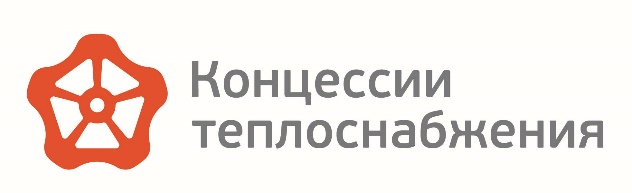 